Employment ApplicationApplicant InformationEducationReferencesPlease list 2 professional references.Previous EmploymentDisclaimer and SignatureI certify that my answers are true and complete to the best of my knowledge. If this application leads to employment, I understand that false or misleading information in my application or interview may result in my release. Utah is an at will employer. Car Wash Attendant: Hiring for energetic, enthusiastic, hard working employees.  Must be able to communicate with customers and provide EXCELLENT customer service.  Ability to stand for long periods of time, wash and fold towels, dump garbage’s, keep all areas clean and organized. Sell monthly memberships, assist customers.  Must have a happy and positive attitude.Available – Circle all that apply         Monday    Tuesday   Wednesday    Thursday    Friday   Saturday Available – Circle all that apply         Mornings     Afternoons    Evenings  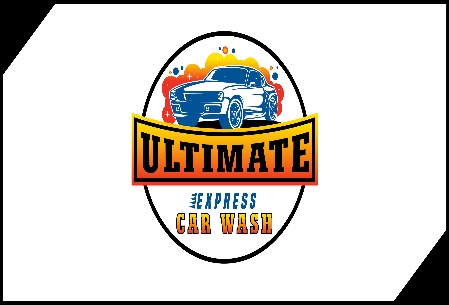 Ultimate Express Car Wash Full Name:Date:LastFirstM.I.Address:Street AddressApartment/Unit #CityStateZIP CodePhone:EmailDate Available:Social Security No.:Desired Salary:$Position Applied for:Are you a citizen of the ?YESNOIf no, are you authorized to work in the U.S.?YESNOHave you ever been convicted of a felony?YESNOIf yes, explain:High School:Address:From:To:Did you graduate?YESNODiploma:College:Address:From:To:Did you graduate?YESNODegree:Full Name:Relationship:Company:Phone:Full Name:Relationship:Company:Phone:Company:Phone:Address:Supervisor:Job Title:Starting Salary:$Ending Salary:$Responsibilities:From:To:Reason for Leaving:May we contact your previous supervisor for a reference?YESNOCompany:Phone:Address:Supervisor:Job Title:Starting Salary:$Ending Salary:$Responsibilities:From:To:Reason for Leaving:May we contact your previous supervisor for a reference?YESNOSignature:Date: